
Nuchatlaht First Nation 
Membership Support Application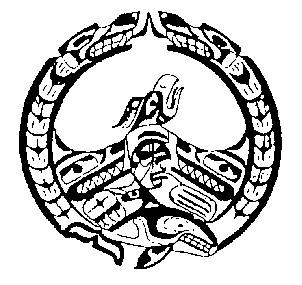 
This application is for a maximum of $200.00 in support per member that is applying. You may apply for funding on behalf of your children if they are also registered with our Nation. Applications can be submitted once per fiscal year (April 2022- March 2023)
I am applying to be considered for Membership Support funds for the following reason:
Please list the names of registered Nuchatlaht Band Members included in this application, including name of applicantPlease ensure that your Direct Deposit information is up to date with our office prior to submitting your application to avoid delays. Our Direct Deposit form can be found on our website at the following: www.Nuchatlaht.com/forms

Is your Direct Deposit information up-to-date with the Nuchatlaht Office?  Yes  No

Initial:

_______   I certify that I have exhausted every other avenue of income assistance and the Nuchatlaht Membership             
                 support is my last alternative.
_______   I certify the above information to be true

Applicant’s Signature						Date:

                                                   
Band Administrator’s Signature					Date:Name:Date:Mailing Address:Phone:Email Address:Name:Date of Birth: (mm/dd/yyyy)Nuchatlaht Band Status Number